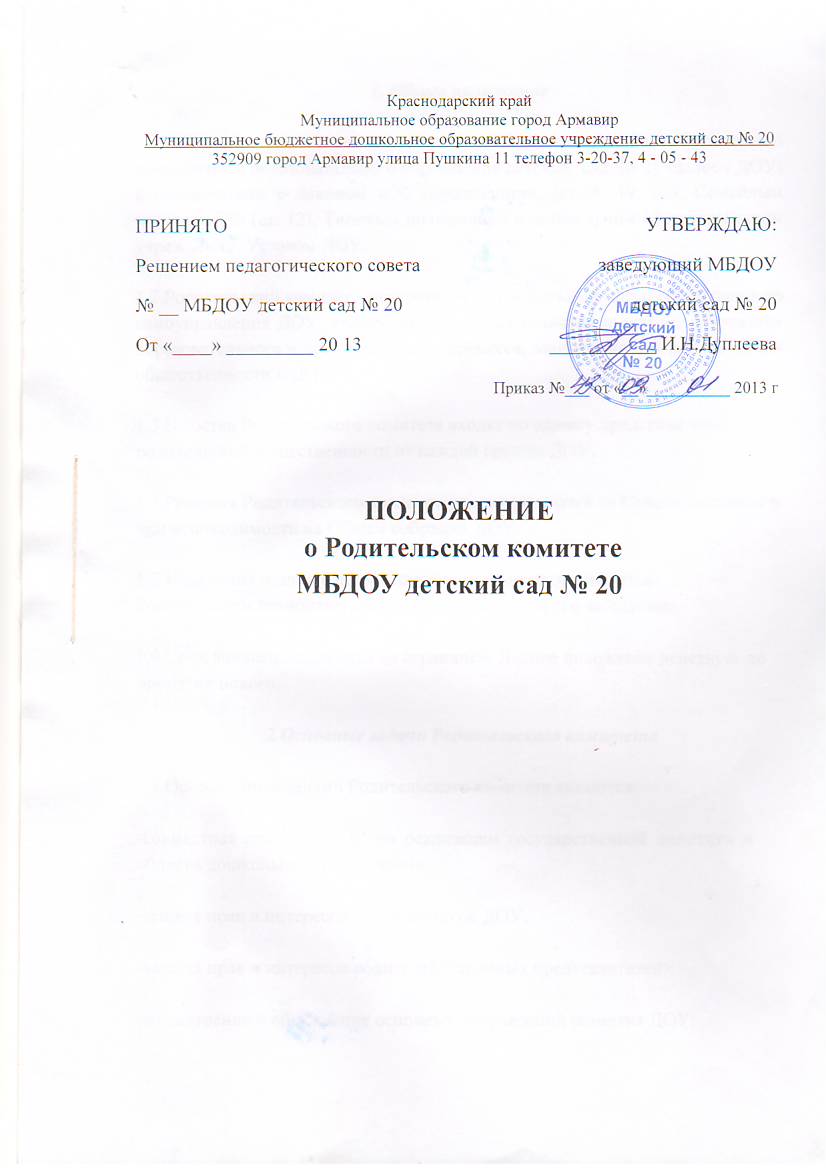 1. Общее положение1.1.Настоящее положение разработано для муниципального бюджетного дошкольного образовательного учреждения детский  сад  № 20 (далее - ДОУ) в соответствии с Законом «Об образовании», (ст.18, 19, 52), Семейным кодексом РФ (ст. 12), Типовым положением о дошкольном образовательном учреждении, Уставом ДОУ. 1.2.Родительский комитет - постоянный коллегиальный орган общественного самоуправления ДОУ, действующий в целях развития и совершенствования образовательного и воспитательного процесса, взаимодействия родительской общественности и ДОУ.1.3.В состав Родительского комитета входят по одному представителю родительской общественности от каждой группы ДОУ.1.4.Решения Родительского комитета рассматриваются на Совете педагогов и при необходимости на Общем собрании ДОУ.1.5.Изменения и дополнения в настоящее положение вносятся Родительским комитетом ДОУ и принимаются на его заседании.1.6.Срок данного положения не ограничен. Данное положение действует до принятия нового.2.Основные задачи Родительского комитета2.1.Основными задачами Родительского комитета являются:-совместная работа с ДОУ по реализации государственной политики в области дошкольного образования;-защита прав и интересов воспитанников ДОУ;-защита прав и интересов родителей (законных представителей);рассмотрение и обсуждение основных направлений развития ДОУ;3. Функции Родительского комитета3.1.Родительский комитет ДОУобсуждает Устав и другие локальные акты ДОУ, касающиеся взаимодействия с родительской общественностью;участвует в определении направления образовательной , воспитательной и оздоровительной работы ДОУ, вносит предложения по их совершенствованию;обсуждает вопросы содержания, форм и методов образовательного процесса, планирования педагогической деятельности ДОУ (группы)-принимает информацию заведующего, отчёты педагогических и медицинских работников о состоянии здоровья детей, ходе реализации образовательных и воспитательных программ, результатах готовности детей к школьному обучению;участвует в  подведении итогов деятельности ДОУ за учебный год по вопросам  работы с родительской общественностью;вносит  предложения по совершенствованию педагогического процесса в ДОУ;-участвует в совместных с родителями (законными представителями) мероприятиях в ДОУ.   -оказывает помощь ДОУ в работе с неблагополучными семьями.4. Права Родительского комитета4.1. Родительский комитет имеет право:    - принимать участие в управлении ДОУ как орган самоуправления ;    - требовать у заведующего ДОУ выполнения его решений; 4.2.Каждый член Родительского комитета при несогласии с решением последнего вправе высказать своё мотивированное мнение, которое должно быть занесено в протокол.5. Организация управления Родительским комитетом5.1.В сослав родительского комитета входят; председатели родительских комитетов групп  по 1 человеку от каждой группы.5.2.В  необходимых случаях на заседание Родительского комитета     приглашаются:    - заведующий, педагогические и медицинские работники ДОУ;                          - представители общественных организаций, родители, (законные представители);         -учредители. Приглашенные на заседание,  пользуются  правом совещательного голоса.5.3.Родительский комитет выбирает из своего состава председателя и секретаря сроком на 1 учебный год.5.4.Председатель Родительского комитета:    - организуем деятельность Родительского комитета:    - совместно с заведующим ДОУ организует подготовку и проведение заседаний  Родительского комитета;    - определяет  повестку дня Родительского комитета;    - контролирует выполнение решений Родительского комитета    - взаимодействует с заведующим ДОУ по вопросам самоуправления.5.5.Заседание Родительскою комитета собирается   не реже 1 раза в квартал.5.6.Заседания Родительского собрания правомочно, если на них присутствовало не менее половины его состава6. Взаимосвязи Родительского комитета с  органами самоуправления учреждения6.1 .Родительский комитет  организует  взаимодействие с другими органами  самоуправления ДОУ - Общим собранием, Педагогическим советом.7. Ответственность Родительского комитета7. 1.Родительский комитет несёт ответственность:-за выполнение закрепленных за ним задач и функций;-соответствие принимаемых решений законодательству РФ, нормативно - правовым актам.8. Делопроизводство Родительского комитета8.1. Заседание Родительского комитета оформляется   протоколом  8.2. В книге протоколов фиксируется:    - дата проведения заседания;    - количество присутствующих;    - повестка дня;    - приглашенные ( Ф.И.0.должность );    - ход обсуждения вопросов:    - предложения рекомендации и замечания родителей ( законных представителей ),  педагогических и других работников ДОУ;    - решение Родительского собрания;8.3.Протоколы подписываются председателем и секретарем Родительского комитета.Нумерация протоколов ведется от начала учебного года.